3.2 Tilsynsfrekvenser og planlægning af tilsynsaktivitetenUnderafsnit:Generelt om tilsynsfrekvenser og planlægning af tilsynsaktiviteten (3.2.1)Tilsynsfrekvenser og planlægning, kategori 1a og 1b virksomheder og husdyrbrug (3.2.2)Tilsynsfrekvenser og planlægning, kategori 2 virksomheder og husdyrbrug m.v. (3.2.3)Løbende justering af tilsynsindsatsen (3.2.4)Som tilsynsmyndighed skal du og dine kollegaer som hovedregel fastlægge en tilsynsfrekvens for hver virksomhed og hvert husdyrbrug m.v., der er omfattet af kravet om regelmæssige tilsyn (4.3.1).  I fastlægger frekvensen med udgangspunkt i miljørisikovurderingerne (3.3), frekvenserne for basistilsyn (4.1.1) og mål for jeres årlige tilsynsaktivitet. I skal løbende planlægge, hvilke virksomheder og husdyrbrug m.v. der skal have tilsyn i de kommende år, og hvilke tilsynskategorier (4.1) der er tale om for de enkelte virksomheder og husdyrbrug m.v. På den måde sikrer I, at I når jeres årsmål for tilsynsaktivitet, og at det er de virksomheder og husdyrbrug m.v., der har størst behov for tilsyn (har højest miljørisikoscore (3.3)), der får flest planlagte tilsyn. Planlægningen vil give jer overblik og mulighed for at justere indsatsen, hvis der er behov for det for at nå jeres årsmål og overholde tilsynsfrekvensen for den enkelte virksomhed og det enkelte husdyrbrug m.v. Du kan læse mere om tilsynsfrekvenser og planlægning i afsnittene:"Generelt om tilsynsfrekvenser og planlægning af tilsynsaktiviteten" (3.2.1)"Frekvenser og planlægning, kategori 1a og 1b virksomheder og husdyrbrug" (3.2.2)"Tilsynsfrekvenser og planlægning, kategori 2 virksomheder og husdyrbrug m.v." (3.2.3)I afsnittet "Løbende justering af tilsynsindsatsen" (3.2.4), kan du finde oplysninger om, hvornår det kan være nødvendigt at justere den planlagte tilsynsindsats.3.2.1 Generelt om tilsynsfrekvenser og planlægning af tilsynsaktivitet Tilsynsfrekvens, genereltTilsynsfrekvensen angiver, hvor ofte en virksomhed eller et husdyrbrug m.v. skal have et planlagt tilsyn i form af basistilsyn (4.1.1) og prioriterede tilsyn (4.1.2), (herunder kampagnetilsyn (4.1.3)). Basistilsynene sikrer, at I opfylder minimumsfrekvensen, jf. § 6. De prioriterede tilsyn er yderligere tilsyn, som visse virksomheder eller husdyrbrug m.v. skal have ud over et basistilsyn.I miljøtilsynsbekendtgørelsen er virksomheder og husdyrbrug m.v., der er omfattet af kravet om regelmæssige tilsyn (4.3.1), inddelt i kategori 1 og 2. Kategorien er afgørende for, hvilken minimumsfrekvens der gælder for den enkelte virksomhed og det enkelte husdyrbrug m.v. Hvilke virksomheder og husdyrbrug m.v. der er omfattet af henholdsvis kategori 1 og 2, kan du se i afsnittet ”Hvilke virksomheder, husdyrbrug m.v. er omfattet af bekendtgørelsens krav om regelmæssige tilsyn - Opdeling af virksomheder og husdyrbrug m.v. i kategorier” (4.3.1).I fastsætter tilsynsfrekvensen ud fra de kriterier, der fremgår af bilag 1 (miljørisikovurdering) og bilag 2 (tilsynsfrekvens) til miljøtilsynsbekendtgørelsen. Dette fremgår af § 5. Frekvensen fastsættes efter forskellige regler for henholdsvis kategori 1a og kategori 1b og 2. Du kan læse mere om dette i disse afsnit:Tilsynsfrekvenser og planlægning, kategori 1a og 1b virksomheder og husdyrbrug m.v. (3.2.2)Tilsynsfrekvenser og planlægning, kategori 2 virksomheder og husdyrbrug m.v. (3.2.3)Særligt for virksomheder omfattet af dambrugsbekendtgørelsenFerskvandsdambrug skal ikke tildeles en frekvens. I dambrugsbekendtgørelsen er fastsæt en tilsynsfrekvens på hvert år for ferskvandsdambrug.Særligt for virksomheder omfattet af risikobekendtgørelsenVirksomheder og husdyrbrug, som både er omfattet af kravet om regelmæssige tilsyn (4.3.1) og risikobekendtgørelsen, skal også tildeles en tilsynsfrekvens, idet der er tale om godkendelsespligtige virksomheder og husdyrbrug m.v. Frekvensen, der skal fastsættes iht. miljøtilsynsbekendtgørelsen, har ingen relation til den frekvens, der skal fastsætte iht. § 21 i risikobekendtgørelsen. Der er tale om to forskelige tilsynsforpligtigelser. Særligt for virksomheder omfattet bekendtgørelse om miljøkrav for mellemstore fyringsanlægFor mellemstore fyringsanlæg er følgende særlige bestemmelser gældende:hvis der er tale om flere anlæg, der er omfattet af bekendtgørelse om miljøkrav for mellemstore fyringsanlæg, som er drift- og lokaliseringsmæssigt samlet, skal de betragtes som én virksomhed i forhold til fastsættelse af tilsynsfrekvenseranlæg, som er omfattet af bekendtgørelse om miljøkrav for mellemstore fyringsanlæg og miljøtilsynsbekendtgørelsens krav om regelmæssige tilsyn (4.3.1), der er teknisk og forureningsmæssigt forbundet med en virksomhed eller et husdyrbrug m.v. omfattet af kravet om regelmæssige tilsyn (4.3.1), betragtes som en samlet del af virksomheden eller husdyrbruget m.v. og følger virksomhedens eller husdyrbrugets m.v. tilsynsfrekvenshvis en virksomhed, der er omfattet af listepunkt G201 i bilag 2 til bekendtgørelse om godkendelse af listevirksomhed, har flere fyringsanlæg, som er omfattet af bekendtgørelse om miljøkrav for mellemstore fyringsanlæg, og hvor der både er fyringsanlæg på mere end 5 MW og fyringsanlæg på mindre end eller lig med 5 MW, er virksomheden frem til 1. januar 2030 omfattet af tilsynsfrekvensen for kategori 1b (frekvens 1-3 år), hvorefter disse fyringsanlæg samlet omfattes af tilsynsfrekvensen for kategori 2 (frekvens 1-6 år). Dette fremgår af § 5, stk. 6. Reglen gælder kun fyringsanlæg, som ikke er teknisk og forureningsmæssigt forbundet med en virksomhed eller et husdyrbrug m.v., der er omfattet af kravet om regelmæssige tilsyn (4.3.1), jf. § 1, stk. 2, nr. 1-7. Reglen er indført, da det ville være administrativ uhensigtsmæssigt, hvis virksomhedens fyringsanlæg på 5-50 MW overgår fra tilsynsfrekvensen for kategori 1 (et basistilsyn i løbet af en treårig periode) til kategori 2 (et basistilsyn i løbet af en seksårig periode) i 2025, mens virksomhedens fyringsanlæg på 1-5 MW først overgår fra tilsynsfrekvensen for kategori 1 til kategori 2 i 2030.På side 5 kan du finde en række eksemler vedrørende mellemstore fyringsanlæg. Planlægning af tilsynsaktiviteten, genereltDu og dine kollegaer skal planlægge, hvilke virksomheder og husdyrbrug m.v. I skal føre tilsyn med i det kommende år for at kunne opfylde de årlige mål for jeres tilsynsaktivitet og tilsynsfrekvensen for den enkelte virksomhed og det enkelte husdyrbrug m.v., jf. §§ 5, 6 og 10. Samtidig skal I planlægge for de kommende år, så I sikrer, at I kan efterleve tilsynsfrekvensen for de enkelte virksomheder og husdyrbrug m.v. For kategori 1 virksomheder og husdyrbrug m.v. er det relevant at planlægge for en 3-årig periode og for kategori 2 for en 6-årig periode.Tilsynsaktiviteten planlægges for henholdsvis kategori 1 og 2. Du kan læse mere om planlægning og årsmål for tilsynsaktiviteten i disse afsnit:Tilsynsfrekvenser og planlægning, kategori 1a og 1b virksomheder og husdyrbrug (3.2.2)Tilsynsfrekvenser og planlægning, kategori 2 virksomheder og husdyrbrug (3.2.3)Før I går i gang med planlægningen, skal I sørge for, at jeres oplysninger for de enkelte virksomheder og husdyrbrug m.v. er opdaterede. Her skal I have særlig fokus på:at I har overblik over alle gennemførte tilsynat I har overblik over, hvilke virksomheder og husdyrbrug m.v. der er omfattet af kravet om regelmæssige tilsyn (4.3.1) at typen af alle virksomheder og husdyrbrug m.v. er relateret til de korrekte kategorier (4.3.1.1.) og grupperne i tilsynsbekendtgørelsens bilag 3 at miljørisikovurderingen (3.3) på den enkelte virksomhed og det enkelte husdyrbrug m.v. er opdateretI afsnittet "Stamoplysninger for virksomheder og husdyrbrug m.v." (3.5.2), kan du læse mere om stamoplysninger for virksomheder og husdyrbrug m.v. omfattet af kravet om regelmæssigt tilsyn (4.3.1).Særligt for virksomheder omfattet af dambrugsbekendtgørelsenFysiske tilsyn med ferskvandsdambrug, der er omfattet af bekendtgørelse om miljøgodkendelse og samtidig sagsbehandling af ferskvandsdambrug, ikke indgår i opgørelsen af de årlige mål for tilsynsaktivitetenSærligt for virksomheder omfattet bekendtgørelse om miljøkrav for mellemstore fyringsanlægTo eller flere anlæg, som er omfattet af bekendtgørelse om miljøkrav for mellemstore fyringsanlæg, og som drifts- og lokaliseringsmæssigt er samlet, skal medregnes i de årlige tilsynsmål som tilsyn på én enkelt virksomhed eller husdyrbrug m.v.Tilsyn på anlæg, som er omfattet af bekendtgørelse om miljøkrav for mellemstore fyringsanlæg, og som er teknisk og forureningsmæssigt forbundet med en anden virksomhed eller et husdyrbrug m.v. omfattet kravet om regelmæssige tilsyn (4.3.1), indgår ikke særskilt i opgørelsen af de årlige mål for tilsynsaktiviteten.RetsgrundlagMiljøtilsynsbekendtgørelsen, §5Med udgangspunkt i miljørisikovurderingen, jf. § 4, fastsætter tilsynsmyndigheden en tilsynsfrekvens for hver virksomhed og hvert husdyrbrug m.v. ud fra de kriterier, der fremgår af bilag 1 og 2, jf. dog stk. 3-6.Stk. 2. Tilsynsfrekvensen skal ændres, hvis miljørisikovurderingen giver anledning hertil.Stk. 3. For virksomheder omfattet af bekendtgørelse om miljøgodkendelse og samtidig sagsbehandling af ferskvandsdambrug gælder tilsynsfrekvensen fastsat heri.Stk. 4. Der skal fastsættes en samlet tilsynsfrekvens for anlæg, som er omfattet af bekendtgørelse om miljøkrav for mellemstore fyringsanlæg, og som drifts- og lokaliseringsmæssigt er samlet, jf. dog stk. 6, idet de skal betragtes som en enkelt virksomhed.Stk. 5. Anlæg, der er omfattet af bekendtgørelse om miljøkrav for mellemstore fyringsanlæg, jf. § 1, stk. 2, nr. 8, og som er teknisk og forureningsmæssigt forbundet med en virksomhed eller et husdyrbrug m.v. omfattet af § 1, stk. 2, nr. 1-7, skal betragtes som en del af denne virksomhed eller husdyrbrug og følge den tilsynsfrekvens, som denne har.Stk. 6. Hvor en virksomhed omfattet af listepunkt G201 i bilag 2 til bekendtgørelse om godkendelse af listevirksomhed består af fyringsanlæg, som er omfattet af bekendtgørelse om miljøkrav for mellemstore fyringsanlæg, og hvor der både er fyringsanlæg på mere end 5 MW og fyringsanlæg på mindre end eller lig med 5 MW, skal disse fyringsanlæg samlet først blive omfattet af tilsynsfrekvensen for kategori 2 fra den 1. januar 2030, jf. dog stk. 5.Miljøtilsynsbekendtgørelsen, § 6Virksomheder og husdyrbrug omfattet af kategori 1 skal have et basistilsyn i løbet af en treårig periode, og virksomheder og husdyrbrug m.v. omfattet af kategori 2 skal have et basistilsyn i løbet af en seksårig periode, jf. dog § 5, stk. 3 og 5."Miljøtilsynsbekendtgørelsen, § 10Tilsynsmyndigheden skal årligt udføre fysiske tilsyn på mindst 40 % af de virksomheder og husdyrbrug i kategori 1, som myndigheden er ansvarlig for at føre tilsyn med, og på mindst 25 % af de virksomheder og husdyrbrug m.v. i kategori 2, som myndigheden er ansvarlig for at føre tilsyn med.Stk. 2. Fysiske tilsyn med dambrug omfattet af bekendtgørelse om miljøgodkendelse og samtidig sagsbehandling af ferskvandsdambrug indgår ikke i opgørelsen af de årlige mål for tilsynsaktiviteten, jf. bilag 2.Stk. 3. Tilsyn på to eller flere anlæg, som er omfattet af bekendtgørelse om miljøkrav for mellemstore fyringsanlæg, og som drifts- og lokaliseringsmæssigt er samlet, skal medregnes i de årlige tilsynsmål som tilsyn på en enkelt virksomhed.Stk. 4. Tilsyn på anlæg, som er omfattet af bekendtgørelse om miljøkrav for mellemstore fyringsanlæg, jf. § 1, stk. 2, nr. 8, og som er teknisk og forureningsmæssigt forbundet med en virksomhed eller et husdyrbrug m.v. omfattet af § 1, stk. 2, nr. 1-7, indgår ikke særskilt i opgørelsen af de årlige mål for tilsynsaktiviteten, jf. bilag.FaktaboksEksempler, mellemstore fyringsanlægEksempel 1 Nyt fyringsanlæg på 7 MW, som er teknisk og forureningsmæssigt forbundet med en virksomhed omfattet af bilag 2 til godkendelsesbekendtgørelsen   Et fyringsanlæg på 7 MW er teknisk og forureningsmæssigt forbundet med en korn- og foderstofvirksomhed omfattet af listepunkt E 207 på godkendelsesbekendtgørelsens bilag 2. Fyringsanlægget er sat i drift i 2019, dvs. der er tale om et nyt anlæg i henhold til bekendtgørelse om miljøkrav for mellemstore fyringsanlæg. Anlægget er omfattet af bekendtgørelse om mellemstore fyringsanlæg.Miljørisikovurdering af fastsættelse af tilsynsfrekvensenFyringsanlægget er omfattet af miljøtilsynsbekendtgørelsens § 4, stk. 4, og § 5, stk. 5. Tilsynsmyndigheden udfører én samlet miljørisikovurdering (3.3) for korn- og foderstofvirksomheden og det tilknyttede fyringsanlæg, og fastsætter én fælles tilsynsfrekvens (3.2) for både korn- og foderstofvirksomheden og fyringsanlægget. Virksomheden inkl. fyringsanlægget er omfattet af tilsynsfrekvensen (3.2) for kategori 1b. Eksempel 2Bestående fyringsanlæg på 7 MW, som er teknisk og forureningsmæssigt forbundet med virksomhed omfattet af bilag 2 til godkendelsesbekendtgørelsen   Et fyringsanlæg på 7 MW er teknisk og forureningsmæssigt forbundet med en korn- og foderstofvirksomhed omfattet af listepunkt E 207 på godkendelsesbekendtgørelsens bilag 2. Anlægget er sat i drift i 2009, dvs. der er tale om et bestående anlæg i henhold til bekendtgørelse om miljøkrav for mellemstore fyringsanlæg. Anlægget, der er en biaktivitet til virksomhedens hovedaktivitet, er indtil 1. januar 2025 omfattet af listepunkt G 201. Anlægget bliver omfattet af bekendtgørelse om mellemstore fyringsanlæg fra den 1. januar 2025. Miljørisikovurdering af fastsættelse af tilsynsfrekvensen indtil 1. januar 2025Miljøtilsynsbekendtgørelsen indeholder ikke en udtrykkelig regel om, at anlæg, der er teknisk og forureningsmæssigt forbundet med en anden virksomhed, som er omfattet kravet om regelmæssige tilsyn (4.3.1), følger denne virksomheds tilsynsfrekvens (3.2). Det fremgår dog af bekendtgørelsens § 5, stk. 1, at tilsynsmyndigheden fastsætter en tilsynsfrekvens (3.2) for hver virksomhed og hvert husdyrbrug m.v. Tilsynsmyndigheden udfører én samlet miljørisikovurdering (3.3) for korn- og foderstofvirksomheden og det tilknyttede fyringsanlæg, og fastsætter én fælles tilsynsfrekvens (3.2) for både korn- og foderstofvirksomheden og fyringsanlægget. Virksomheden er omfattet tilsynsfrekvensen (3.2) for kategori 1b.Miljørisikovurdering af fastsættelse af tilsynsfrekvensen efter1. januar 2025Anlægget er omfattet af miljøtilsynsbekendtgørelsens § 4, stk. 4 og § 5, stk. 5. Tilsynsmyndigheden udfører én samlet miljørisikovurdering (3.3) for korn- og foderstofvirksomheden og det tilknyttede fyringsanlæg, og fastsætter én fælles tilsynsfrekvens (3.2) for både korn- og foderstofvirksomheden og fyringsanlægget. Virksomheden er omfattet af tilsynsfrekvensen (3.2) for kategori 1b. Eksempel 3Virksomhed godkendt efter listepunkt G 201 på godkendelsesbekendtgørelsens bilag 2 med bestående fyringsanlæg på 1-5 MW og bestående fyringsanlæg på 5-50 MWEt offentligt fjernvarmeværk har to fyringsanlæg på hhv. 3 og 7 MW, som begge er sat i drift i 2009, dvs. der er tale om bestående anlæg i henhold til bekendtgørelse om miljøkrav for mellemstore fyringsanlæg. Fjernvarmeværket er godkendt efter listepunkt G 201 på godkendelsesbekendtgørelsens bilag 2. Fyringsanlægget på 7 MW bliver omfattet af bekendtgørelse om mellemstore fyringsanlæg fra d. 1. januar 2025. Fyringsanlægget på 3 MW bliver omfattet af bekendtgørelse om mellemstore fyringsanlæg fra d. 1. januar 2030.Miljørisikovurdering og fastsættelse af tilsynsfrekvensen inden d. 1. januar 2030Fjernvarmeværket er omfattet af miljøtilsynsbekendtgørelsens § 5, stk. 6. Det betyder, at fjernvarmeværket er indtil d. 1. januar 2030 omfattet af tilsynsfrekvensen (3.2) for kategori 1b, tilsynsfrekvens 1-3 år.Miljørisikovurdering og fastsættelse af tilsynsfrekvens fra d. 1. januar 2030Anlæggene er omfattet af miljøtilsynsbekendtgørelsens § 4, stk. 3. Tilsynsmyndigheden udfører én samlet miljørisikovurdering (3.3) af fyringsanlæg. Fra den 1. januar 2030 bliver fjernvarmeværket omfattet af tilsynsfrekvensen (3.2) for kategori 2, tilsynsfrekvens 1-6 år. Eksempel 4Virksomhed optaget på bilag 1 til godkendelsesbekendtgørelsen med bestående fyringsanlæg på 1-5 MW og 5-50 MW, som er teknisk og forureningsmæssigt forbundet med virksomhedenEn virksomhed med hovedaktivitet optaget på bilag 1 til godkendelsesbekendtgørelsen har to fyringsanlæg på hhv. 1 og 6 MW, som begge blev sat i drift i 2009, dvs. der er tale om bestående anlæg i henhold til bekendtgørelsen om miljøkrav for mellemstore fyringsanlæg. Fyringsanlæggene er teknisk og forureningsmæssigt forbundet med virksomheden og er biaktiviteter til virksomhedens hovedaktivitet. Fyringsanlægget på 6 MW bliver omfattet af bekendtgørelse om mellemstore fyringsanlæg fra den 1. januar 2025. Fyringsanlægget på 1 MW bliver omfattet af bekendtgørelse om mellemstore fyringsanlæg fra den 1. januar 2030. Miljørisikovurdering og fastsættelse af tilsynsfrekvensen inden d. 1. januar 2025Fyringsanlægget på 6 MW er indtil 1. januar 2025 omfattet af listepunkt G 201. Da anlægget er teknisk og forureningsmæssigt forbundet med en listevirksomhed, er anlægget omfattet af virksomhedens samlede miljøgodkendelse jf. godkendelsesbekendtgørelsens § 3, stk. 1. Fyringsanlægget på 1 MW er indtil 1. januar 2030 omfattet af listepunkt G 201. Da anlægget er teknisk og forureningsmæssigt forbundet med en listevirksomhed, er anlægget ligeledes omfattet af virksomhedens samlede miljøgodkendelse.Miljøtilsynsbekendtgørelsen indeholder ikke en udtrykkelig regel om, at anlæg, indretninger og aktiviteter, fx et fyringsanlæg omfattet af listepunkt G 201, der er teknisk og forureningsmæssigt forbundet med en anden virksomhed, som er omfattet kravet om regelmæssige tilsyn (4.3.1), følger denne virksomheds tilsynsfrekvens (3.2). Det fremgår dog af bekendtgørelsens § 5, stk. 1, at tilsynsmyndigheden fastsætter en tilsynsfrekvens (3.2) for hver virksomhed og hvert husdyrbrug m.v. Det følger heraf, at både fyringsanlæg på 6 MW og fyringsanlæg på 1 MW indgår i tilsynsmyndighedens samlede miljørisikovurdering (3.3) af virksomheden, og er omfattet af tilsynsfrekvensen (3.2). for kategori 1a.Miljørisikovurdering og fastsættelse af tilsynsfrekvensen fra d. 1. januar 2025 til d. 31. december 2024Efter d. 1. januar 2025 bliver anlægget på 6 MW omfattet af miljøtilsynsbekendtgørelsens § 5, stk. 5, og skal betragtes som en del af bilag 1-virksomheden og følge den tilsynsfrekvens (3.2), som virksomheden har, dvs. tilsynsfrekvensen (3.2) for kategori 1a. år. Anlægget på 1 MW indgår ligeledes i tilsynsmyndighedens samlede miljørisikovurdering (3.3) af virksomheden, og er omfattet af tilsynsfrekvensen (3.2) for kategori 1a.Miljørisikovurdering og fastsættelse af tilsynsfrekvensen fra d. 1. januar 2030Efter d. 1. januar 2030 bliver også anlægget på 1 MW omfattet miljøtilsynsbekendtgørelsens § 5, stk. 5, og skal betragtes som en del af bilag 1-virksomheden og følge den tilsynsfrekvens (3.2), som virksomheden har, dvs. tilsynsfrekvensen (3.2) for kategori 1.aSærreglen i § 5, stk. 6, finder således ikke anvendelse for virksomhedens to fyringsanlæg.Eksempel 5Virksomhed omfattet af brugerbetalingsbekendtgørelsens bilag 1 med bestående fyringsanlæg på 5-50 MW, som er teknisk og forureningsmæssigt med virksomhedenEn virksomhed optaget på bilag 1 til brugerbetalingsbekendtgørelsen har et fyringsanlæg på 6 MW, som er sat i drift i 2009, dvs. der er tale om bestående anlæg i henhold til bekendtgørelse om miljøkrav for mellemstore fyringsanlæg. Fyringsanlægget er teknisk og forureningsmæssigt forbundet med virksomheden og er godkendt efter listepunkt G 201 på godkendelsesbekendtgørelsens bilag 2. Anlægget bliver omfattet af bekendtgørelse om mellemstore fyringsanlæg fra den 1. januar 2025. Miljørisikovurdering og fastsættelse af tilsynsfrekvensen indtil d. 1. januar 2025Fyringsanlægget på 6 MW er indtil 1. januar 2025 omfattet af listepunkt G 201. Godkendelsespligten omfatter, jf. godkendelsesbekendtgørelsens § 3, stk. 3, de aktiviteter, som er teknisk og forureningsmæssigt forbundet med listevirksomheden. Det følger heraf, at virksomhedens aktiviteter, som er teknisk og forureningsmæssigt forbundet med fyringsanlægget på 6 MW, er omfattet af godkendelsespligten og indgår i virksomhedens samlede miljøgodkendelse. Miljøtilsynsbekendtgørelsen indeholder ikke en udtrykkelig regel om, at anlæg, indretninger og aktiviteter, fx aktiviteter optaget på bilag 1 til brugerbetalingsbekendtgørelen, der er teknisk og forureningsmæssigt forbundet med en anden virksomhed, som er omfattet kravet om regelmæssige tilsyn (4.3.1), følger denne virksomheds tilsynsfrekvens. Det fremgår dog af bekendtgørelsens § 5, stk. 1, at tilsynsmyndigheden fastsætter en tilsynsfrekvens for hver virksomhed og hvert husdyrbrug m.v. Det følger heraf, at både fyringsanlæg og aktiviteter omfattet af brugerbetalingsbekendtgørelsen indgår i tilsynsmyndighedens samlede miljørisikovurdering af virksomheden, og er omfattet af tilsynsfrekvensen (3.2). for kategori 1b.Miljørisikovurdering og fastsættelse af tilsynsfrekvensen fra d. 1. januar 2025Fra den 1. januar 2025 bliver fyringsanlægget på 6 MW omfattet af bekendtgørelse om mellemstore fyringsanlæg. Fyringsanlægget er forbundet med en virksomhed optaget på brugerbetalingsbekendtgørelsens bilag 1 (omfattet af reglerne om regelmæssig tilsyn (4.3.1)) og skal betragtes som en del af denne virksomhed og følge den tilsynsfrekvens (3.2), som denne har, jf. § 5, stk. 5. Da fyringsanlægget ikke længere er godkendelsespligtig, er virksomhedens øvrige aktiviteter ikke længere omfattet af godkendelsespligten, da de ikke længere er teknisk og forureningsmæssigt forbundet med en listevirksomhed. Fyringsanlægget følger virksomhedens tilsynsfrekvens (3.2) for kategori 2 virksomhed, jf. § 2, nr. 6: tilsynsfrekvens (3.2) 1-6 år.3.2.2 Tilsynsfrekvenser og planlægning, kategori 1a og 1b virksomheder og husdyrbrugI skal anvende miljørisikovurderingerne (3.3) af virksomheder og husdyrbrug m.v., som er omfattet af kategori 1, når I planlægger jeres tilsynsaktivitet og fastlægger tilsynsfrekvensen for de enkelte virksomheder og husdyrbrug m.v. i kategori 1, jf. § 5.På baggrund miljørisikovurderingerne skal I udarbejde 2 prioriteringslister: én for kategori 1a (samlet for virksomheder og husdyrbrug)én for kategori 1b (samlet for virksomheder og husdyrbrug m.v.)Øverst på hver liste placerer I de virksomheder og husdyrbrug mv., der scorer højest i miljørisikovurderingen (3.3). De virksomheder og husdyrbrug m.v., der scorer lavest, placerer I nederst på listen. Hvis I anvender et fagsystem, genererer systemet med stor sandsynlighed listerne. Tilsynsfrekvens for kategori 1a virksomheder og husdyrbrug Virksomheder og husdyrbrug i kategori 1a skal have et basistilsyn (4.1.1) i løbet af en 3-årig periode. Dette fremgår af § 6. Om en virksomhed eller et husdyrbrug i kategori 1a skal have ét eller flere prioriterede tilsyn (4.1.2) ud over basistilsynet (4.1.1) i løbet af den 3-årige periode, afhænger af resultatet af miljørisikovurderingen (3.3). Følgende gælder for kategori 1a:en samlet risikoscore på > 3,6 betyder, at tilsynsfrekvensen fastsættes til hvert år. Det svarer til ét basistilsyn (4.1.1) og to prioriterede tilsyn (4.1.2) i løbet af den 3-årige periode.en samlet risikoscore på 2,8 < x ≤ 3,6 betyder, at tilsynsfrekvensen fastsættes til hvert andet år. Det svarer til ét basistilsyn (4.1.1) og ét prioriteret tilsyn (4.1.2) i løbet af den 3-årige periode. en risikoscore på ≤ 2,8 betyder, at tilsynsfrekvensen fastsættes til hvert tredje år. Det svarer til ét basistilsyn (4.1.1) og ingen prioriterede tilsyn (4.1.2) i løbet af den 3-årige periode.Risikoscoren for hver virksomhed og husdyrbrug m.v. fremgår af jeres prioriteringsliste for kategori 1a-virksomheder og husdyrbrug.Tilsynsfrekvens for kategori 1b virksomheder og husdyrbrug Virksomheder og husdyrbrug m.v. i kategori 1b, skal have et basistilsyn (4.1.1) i løbet af en 3-årig periode. Dette fremgå af § 6. Om en virksomhed eller et husdyrbrug m.v. i kategori 1b, skal have ét eller flere prioriterede tilsyn (4.1.2) ud over basistilsynet (4.1.1) i løbet af en 3-årig periode afhænger af:virksomhedens eller husdyrbrugets m.v. placering på prioriteringslisten. En virksomhed eller et husdyrbrug m.v., der er placeret øverst på listen, skal som udgangspunkt have hyppigere tilsyn end basistilsyn (4.1.1), i form af prioriterede tilsyn (4.1.2), mens dem der er placeret nederst, kan nøjes med basistilsyn (4.1.1).de årlige mål for jeres tilsynsaktivitet. Hvert år skal I som tilsynsmyndighed føre fysiske tilsyn (4.1.7) med mindst 40 % af det samlede antal virksomheder og husdyrbrug m.v. i kategori 1 (1a + 1b). Dette fremgår af § 10. Det er således ikke kun resultatet af miljørisikovurderingen (3.3) af den enkelte virksomhed eller det enkelte husdyrbrug m.v., der afgør, hvor ofte en virksomhed eller husdyrbrug m.v. i kategori 1b, skal have et planlagt tilsyn. Frekvensen afhænger også af risikovurderingen af de andre virksomheder og husdyrbrug i kategori 1 samt årsmålet for jeres tilsynsaktivitet. Her skal I have for øje, at der er tale om ét fælles samlet årsmål for kategori 1a og 1 b på 40 % for både virksomheder og husdyrbrug m.v. I næste afsnit kan du bl.a. læse mere om årsmål for tilsynsaktiviteten.  Planlægning af tilsynsaktiviteten, kategori 1 (1a+1b) virksomheder og husdyrbrug m.v.Det giver bedst mening, at I planlægger tilsynsindsatsen for virksomheder og husdyrbrug m.v., der er omfattet af kategori 1 (1a + 1b), for en rullende periode på 3 år, svarende til minimumsfrekvensen, jf. § 6 (basistilsyn (4.1.1)).I kan som udgangspunkt ikke planlægge at gennemføre både basistilsyn (4.1.1) og prioriteret tilsyn (4.1.2) i samme kalenderår på den samme virksomhed eller husdyrbrug m.v., da formålet med prioriterede tilsyn (4.1.2) er en øget tilsynsfrekvens. Prioriterede tilsyn (4.1.2) skal derfor gennemføres i kalenderår, hvor der ikke gennemføres basistilsyn (4.1.1). I kan dog føre både prioriteret tilsyn (4.1.2) og relaterede tilsyn (4.1.1) i samme kalenderår i de tilfælde, hvor et basistilsyn består af flere relaterede tilsyn, der strækker sig over flere kalenderår. Det prioriterede tilsyn (4.1.2) føres med henblik på at opfylde tilsynsfrekvensen (3.3) for den enkelte virksomhed eller husdyrbrug m.v., mens det relaterede tilsyn indgår i opfyldelse af kravet om at virksomhedens eller husdyrbrugets m.v. samlede miljøforhold skal være gennemgået inden for perioden svarende til minimumsfrekvensen, jf. § 6 (basistilsyn (4.1.1)).Når I planlægger, hvilke virksomheder og husdyrbrug m.v. omfattet af kategori 1a og 1b, I skal føre tilsyn med i det kommende år, kan det beskrives i fire step:Step 1: Planlægning, basistilsyn, kategori 1a og 1b 
Planlæg først, hvornår virksomhederne og husdyrbrugene skal have et basistilsyn (4.1.1). Virksomheder og husdyrbrug m.v. omfattet af kategori 1, skal have et basistilsyn (4.1.1) i løbet af en 3-årig periode. Det betyder, at I skal planlægge basistilsyn (4.1.1), så kravet om, at virksomheden eller husdyrbruget skal have et basistilsyn (4.1.1) i løbet af en 3-årig periode, er overholdt. Fx skal virksomheder og husdyrbrug, der senest har haft et basistilsyn (4.1.1) i 2017, igen have et basistilsyn (4.1.1) i 2020. Nye virksomheder og husdyrbrug skal have et basistilsyn (4.1.1) senest 3 år efter, den eller det blev omfattet af kravet om regelmæssige tilsyn (4.3.1). En virksomhed eller et husdyrbrug, der er blevet omfattet af kravet om regelmæssige tilsyn (4.3.1) i 2019, skal således senest have det første basistilsyn (4.1.1) i 2022. Bemærk, at visse nye kategori 1b virksomheder skal have et opstartstilsyn (4.1.2). Et opstartstilsyn (4.1.2) er ikke et planlagt tilsyn, og indgår derfor ikke i planlægningen.Step 2: Planlægning, prioriterede tilsyn, kategori 1aHerefter planlægger I, hvilke kategori 1a virksomheder og husdyrbrug m.v. der skal have et prioriteret tilsyn (4.1.2). Det gør I ud fra de intervaller, der fremgår af bilag 1, afsnit 5.1 i bekendtgørelsen. Der gælder følgende:En samlet risikoscore på > 3,6: prioriteret tilsyn (4.1.2) i begge de år, hvor der ikke føres basistilsyn (4.1.1) En samlet risikoscore på 2,8 < x ≤ 3,6: prioriteret tilsyn (4.1.2) i det ene af de to år, der ligger imellem basistilsynene (4.1.1)En risikoscore på ≤ 2,8: ingen prioriterede tilsyn (4.1.2) Et prioriteret tilsyn (4.1.2) kan planlægges som et fysisk tilsyn (4.1.7) eller et administrativt tilsyn (4.1.8). Bemærk, at tilsynsfrekvensen for kategori 1a ikke kan fraviges. Dette gælder også selvom årsmålet for jeres tilsynsindsat kan opfyldes med færre tilsyn. Reglen om fastsættelse af tilsynsfrekvens for kategori 1a virksomheder og husdyrbrug står over reglen om årsmål.Step 3: Planlægning, kampagnetilsynDet mest hensigtsmæssige er, at I herefter planlægger, hvilke virksomheder og husdyrbrug m.v. i kategori 1 der vil blive omfattet af en tilsynskampagne i løbet af året, og skal have et kampagnetilsyn (4.1.3). I skal også planlægge, om der er tale om administrative (4.1.8) eller fysiske (4.1.7) kampagnetilsyn (4.1.3). Husk, at I skal planlægge kampagnetilsyn (4.1.3) ud fra et miljøtema eller en branche. De virksomheder og husdyrbrug m.v., I vælger ud til kampagnetilsyn, behøver ikke nødvendigvis at blive valgt ud fra prioriteringslisten med de højeste miljørisikoscorer. Step 4: Planlægning, prioriterede tilsyn, kategori 1bHvilke kategori 1b virksomheder og husdyrbrug der skal have et prioriteret tilsyn (4.1.2), afhænger af den enkelte virksomheds eller det enkelte husdyrbrugs m.v. placering på prioriteringslisten. De virksomheder og husdyrbrug m.v., der ligger højest på listen, skal ofte have et prioriteret tilsyn, mens dem, der er placeret nederst på listen, ikke skal have et prioriteret tilsyn. I kan planlægge prioriteret tilsyn (4.1.2) som et fysisk tilsyn (4.1.7) eller som et administrativt tilsyn (4.1.8). I skal føre fysiske tilsyn (4.1.7) med mindst 40 % af det samlede antal virksomheder og husdyrbrug i kategori 1. I skal derfor ”fylde op” med fysiske (4.1.7) prioriterede tilsyn (4.1.2) for kategori 1b, så I når årsmålet på 40 % for kategori 1 (1a +1b) virksomheder og husdyrbrug m.v. Bemærk at kun fysiske tilsyn (4.1.7) bidrager til opfyldelse af årsmålet. Det betyder, at administrative (4.1.8) prioriterede tilsyn (4.1.2) og administrative (4.1.8) kampagnetilsyn (4.1.3) ikke bidrager til målopfyldelsen. Indgår der fx i alt 100 virksomheder og husdyrbrug m.v. på jeres prioriteringslister for kategori 1 (1a+1b), skal I føre fysisk tilsyn (4.1.7) på mindst 40 af disse i løbet af kalenderåret. Hvis I under step 1-3 har planlagt fysiske tilsyn (4.1.7) med sammenlagt 30 virksomheder og husdyrbrug m.v., skal I føre fysisk (4.1.7) prioriteret tilsyn (4.1.2) med 10 kategori 1b virksomhed eller husdyrbrug m.v. Det er de kategori 1b virksomhed eller husdyrbrug m.v., der står øverst på jeres prioriteringsliste for kategori 1b (og som under step 1 ikke er udtaget til basistilsyn (4.1.1)), som I skal føre prioriteret tilsyn (4.1.2) med. Hvis flere virksomheder og husdyrbrug m.v. har samme miljørisikoscore, skal I foretage en konkret vurdering af, hvilke af disse virksomheder eller husdyrbrug m.v., I skal føre prioriteret tilsyn med. Det kan ofte være den virksomhed eller det husdyrbrug m.v., hvor der er gået længst tid siden, der sidst er gennemført tilsyn.  Hvis I har valgt at føre et kampagnetilsyn (4.1.3) på en virksomhed eller et husdyrbrug m.v., der skal have et prioriteret tilsyn (4.1.2), skal I føre to tilsyn, hvis kampagnetilsynet (4.1.3) ikke omfatter forhold relateret til den eller de parametre, hvor den aktuelle virksomhed eller husdyrbrug m.v. har scoret højt i miljørisikovurderingen (3.3). Tilsynene kan udføres samme dag. Er der imidlertid sammenfald mellem høj risikoscore og tema for kampagnen, kan kampagnetilsyn (4.1.3) erstatte et prioriteret tilsyn (4.1.2). I dette tilfælde skal I registrere tilsynet som et kampagnetilsyn (4.1.3). 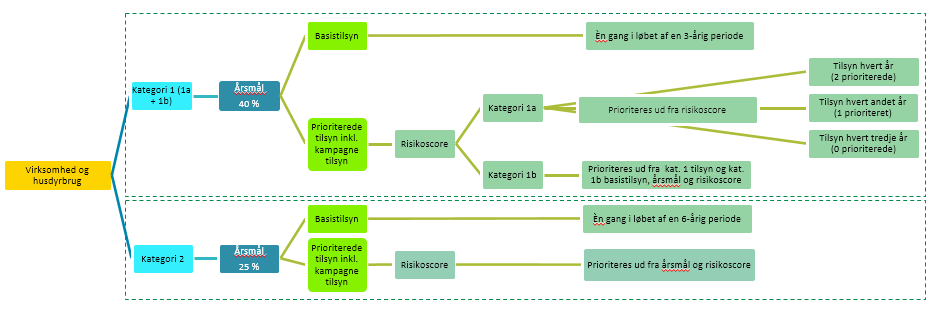 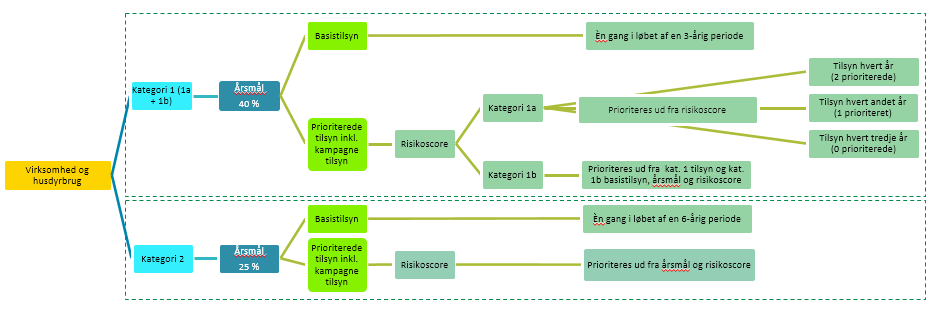 RetsgrundlagMiljøtilsynsbekendtgørelsen, §5Med udgangspunkt i miljørisikovurderingen, jf. § 4, fastsætter tilsynsmyndigheden en tilsynsfrekvens for hver virksomhed og hvert husdyrbrug m.v. ud fra de kriterier, der fremgår af bilag 1 og 2, jf. dog stk. 3-6.Stk. 2. Tilsynsfrekvensen skal ændres, hvis miljørisikovurderingen giver anledning hertil.Stk. 3. For virksomheder omfattet af bekendtgørelse om miljøgodkendelse og samtidig sagsbehandling af ferskvandsdambrug gælder tilsynsfrekvensen fastsat heri.Stk. 4. Der skal fastsættes en samlet tilsynsfrekvens for anlæg, som er omfattet af bekendtgørelse om miljøkrav for mellemstore fyringsanlæg, og som drifts- og lokaliseringsmæssigt er samlet, jf. dog stk. 6, idet de skal betragtes som en enkelt virksomhed.Stk. 5. Anlæg, der er omfattet af bekendtgørelse om miljøkrav for mellemstore fyringsanlæg, jf. § 1, stk. 2, nr. 8, og som er teknisk og forureningsmæssigt forbundet med en virksomhed eller et husdyrbrug m.v. omfattet af § 1, stk. 2, nr. 1-7, skal betragtes som en del af denne virksomhed eller husdyrbrug og følge den tilsynsfrekvens, som denne har.Stk. 6. Hvor en virksomhed omfattet af listepunkt G201 i bilag 2 til bekendtgørelse om godkendelse af listevirksomhed består af fyringsanlæg, som er omfattet af bekendtgørelse om miljøkrav for mellemstore fyringsanlæg, og hvor der både er fyringsanlæg på mere end 5 MW og fyringsanlæg på mindre end eller lig med 5 MW, skal disse fyringsanlæg samlet først blive omfattet af tilsynsfrekvensen for kategori 2 fra den 1. januar 2030, jf. dog stk. 5.Miljøtilsynsbekendtgørelsen, § 6Virksomheder og husdyrbrug omfattet af kategori 1 skal have et basistilsyn i løbet af en treårig periode, og virksomheder og husdyrbrug m.v. omfattet af kategori 2 skal have et basistilsyn i løbet af en seksårig periode, jf. dog § 5, stk. 3 og 5."Miljøtilsynsbekendtgørelsen, § 10Tilsynsmyndigheden skal årligt udføre fysiske tilsyn på mindst 40 % af de virksomheder og husdyrbrug i kategori 1, som myndigheden er ansvarlig for at føre tilsyn med, og på mindst 25 % af de virksomheder og husdyrbrug m.v. i kategori 2, som myndigheden er ansvarlig for at føre tilsyn med.Stk. 2. Fysiske tilsyn med dambrug omfattet af bekendtgørelse om miljøgodkendelse og samtidig sagsbehandling af ferskvandsdambrug indgår ikke i opgørelsen af de årlige mål for tilsynsaktiviteten, jf. bilag 2.Stk. 3. Tilsyn på to eller flere anlæg, som er omfattet af bekendtgørelse om miljøkrav for mellemstore fyringsanlæg, og som drifts- og lokaliseringsmæssigt er samlet, skal medregnes i de årlige tilsynsmål som tilsyn på en enkelt virksomhed.Stk. 4. Tilsyn på anlæg, som er omfattet af bekendtgørelse om miljøkrav for mellemstore fyringsanlæg, jf. § 1, stk. 2, nr. 8, og som er teknisk og forureningsmæssigt forbundet med en virksomhed eller et husdyrbrug m.v. omfattet af § 1, stk. 2, nr. 1-7, indgår ikke særskilt i opgørelsen af de årlige mål for tilsynsaktiviteten, jf. bilag.3.2.3 Tilsynsfrekvenser og planlægning, kategori 2 virksomheder og husdyrbrug m.v.I skal anvende miljørisikovurderingerne (3.3) af virksomheder og husdyrbrug m.v., der er omfattet af kategori 2, når I planlægger jeres tilsynsaktivitet og fastlægger tilsynsfrekvensen for de enkelte virksomheder og husdyrbrug m.v. i kategori 2, jf. § 5.På baggrund miljørisikovurderingerne skal I således udarbejde en prioriteringsliste for: kategori 2, virksomheder og husdyrbrug m.v.Der skal altså udarbejdes en samlet liste for alle virksomheder og husdyrbrug m.v. i kategori 2. Lav listen, så I placerer de virksomheder og husdyrbrug m.v., der scorer højest i miljørisikovurderingen (3.3) øverst, og de der scorer lavest nederst på listen. Hvis I anvender et fagsystem, vil systemet med stor sandsynlighed kunne generere listen. Tilsynsfrekvens for kategori 2 virksomheder og husdyrbrug m.v.Virksomheder og husdyrbrug m.v. i kategori 2, skal have et basistilsyn (4.1.1) i løbet af en 6-årig periode. Dette fremgår af § 6. Om en virksomhed eller et husdyrbrug m.v. i kategori 2, skal have ét eller flere prioriterede tilsyn (4.1.2) ud over basistilsynet (4.1.1) i løbet af en 6-årig periode afhænger af:virksomhedens eller husdyrbrugets m.v. placering på prioriteringslisten. En virksomhed eller et husdyrbrug m.v., der er placeret øverst på listen, vil skulle have hyppigere tilsyn end basistilsyn (4.1.1), i form af prioriterede tilsyn (4.1.2), mens dem der er placeret nederst, vil kunne nøjes med basistilsyn (4.1.1).de årlige mål for jeres tilsynsaktivitet. Hvert år skal I som tilsynsmyndighed føre fysiske tilsyn (4.1.7) med mindst 25 % af det samlede antal virksomheder og husdyrbrug m.v. i kategori 2. Dette fremgår af § 10. Det er således ikke kun resultatet af miljørisikovurderingen af den enkelte virksomhed eller husdyrbrug m.v., der afgør, hvor ofte en virksomhed eller husdyrbrug m.v. i kategori 2 skal have et planlagt tilsyn. Det afhænger også af resultatet af risikovurderingen af de andre virksomheder og husdyrbrug m.v. i kategori 2, samt årsmålet for jeres tilsynsaktivitet. Husk, at der er tale om ét fælles samlet årsmål på 25 % for både virksomheder og husdyrbrug m.v. I næste afsnit kan du bl.a. læse mere om årsmål for tilsynsaktiviteten.  Planlægning af tilsynsaktiviteten, kategori 2 virksomheder og husdyrbrug m.v.Det giver bedst mening, at I planlægger jeres tilsynsindsats for virksomheder og husdyrbrug m.v., der er omfattet af kategori 2, for en rullende periode på 6 år, svarende til minimumsfrekvensen, jf. § 6 (basistilsyn (4.1.1)). I kan som udgangspunkt ikke planlægge at gennemføre både basistilsyn (4.1.1) og prioriteret tilsyn (4.1.2) i samme kalenderår på den samme virksomhed eller husdyrbrug, da formålet med prioriterede tilsyn (4.1.2) er en øget tilsynsfrekvens. Prioriterede tilsyn (4.1.2) skal derfor gennemføres i kalenderår, hvor der ikke gennemføres basistilsyn (4.1.1). I kan dog føre både prioriteret tilsyn (4.1.2) og relaterede tilsyn (4.1.1) i samme kalenderår, i de tilfælde, hvor et basistilsyn består af flere relaterede tilsyn, der strækker sig over flere kalenderår. Det prioriterede tilsyn (4.1.2) føres med henblik på at opfylde tilsynsfrekvensen (3.3) for den enkelte virksomhed eller husdyrbrug m.v., og det relaterede tilsyn for opfyldelse af kravet om minimumsfrekvensen, jf. § 6 (basistilsyn (4.1.1)).Når I planlægger, hvilke virksomheder og husdyrbrug m.v. i kategori 2 I skal føre tilsyn med i det kommende år, kan det beskrives i tre step:Step 1: Planlægning, basistilsyn 
Først planlægger I, hvilke virksomheder og husdyrbrug m.v. der skal have et basistilsyn (4.1.1). Virksomheder og husdyrbrug m.v. omfattet af kategori 2, skal have et basistilsyn (4.1.1) i løbet af en 6-årig periode. Det betyder, at I skal planlægge basistilsyn (4.1.1), så I overholder kravet om, at alle virksomheder eller husdyrbruget m.v. skal have et basistilsyn (4.1.1) i løbet af en 6-årig periode. Fx skal virksomheder og husdyrbrug m.v., der senest har haft et basistilsyn (4.1.1) i 2017, igen have et basistilsyn (4.1.1) i 2023. Nye virksomheder og husdyrbrug m.v., skal have et basistilsyn (4.1.1) senest 6 år efter de blev omfattet af kravet om regelmæssige tilsyn (4.3.1). En virksomhed eller et husdyrbrug, der er blevet omfattet af kravet om regelmæssige tilsyn (4.3.1) i 2019, skal således senest have det første basistilsyn (4.1.1) i 2025. Step 2: Planlægning, kampagnetilsynNæste skridt er at planlægge, hvilke virksomheder og husdyrbrug m.v. der vil blive omfattet af en tilsynskampagne i det kommende kalenderår, og skal have et kampagnetilsyn (4.1.3). I skal også planlægge, om der er tale om administrative (4.1.8) eller fysiske (4.1.7) kampagnetilsyn (4.1.3). Husk, at kampagnetilsyn (4.1.3) skal planlægges ud fra et miljøtema eller en branche. De virksomheder og husdyrbrug m.v., i vælger ud til kampagnetilsyn, behøver ikke nødvendigvis at blive valgt ud fra prioriteringslisten med de højeste miljørisikoscorer. Step 3: Planlægning, prioriterede tilsyn, kategori 2Hvilke kategori 2 virksomheder og husdyrbrug m.v., der skal have et prioriteret tilsyn (4.1.2), afhænger af de enkelte virksomheders eller husdyrbrugs m.v. placering på prioriteringslisten. De virksomheder og husdyrbrug m.v., der ligger højest på listen, skal ofte have et prioriteret tilsyn (4.1.2), mens dem der er placeret nederst på listen, ikke vil skulle have et prioriteret tilsyn (4.1.2). Et prioriteret tilsyn (4.1.2) kan planlægges som et fysiske tilsyn (4.1.7) eller et administrativt tilsyn (4.1.8). I skal føre fysiske tilsyn (4.1.7) med mindst 25 % af det samlede antal virksomheder og husdyrbrug m.v. i kategori 2. I skal derfor ”fylde op” med fysiske (4.1.7) prioriterede tilsyn (4.1.2), så I når årsmålet for kategori 2 virksomheder og husdyrbrug m.v. Vær opmærksom på at kun fysiske tilsyn (4.1.7) biddrager til opfyldelse af årsmålet. Det betyder, at administrative (4.1.8) prioriterede tilsyn (4.1.2) og administrative (4.1.8) kampagnetilsyn (4.1.3) ikke bidrager til målopfyldelsen. Indgår der fx i alt 200 virksomheder og husdyrbrug m.v. på jeres prioriteringsliste for kategori 2, skal I føre fysisk tilsyn (4.1.7) på mindst 50 af disse i løbet af kalenderåret. Hvis I under step 1-2 har planlagt fysisk tilsyn (4.1.7) med 40 virksomheder eller husdyrbrug m.v., skal I føre prioriteret tilsyn (4.1.2) med 10 kategori 2 virksomhed eller husdyrbrug m.v. Det er de kategori 2 virksomhed eller husdyrbrug m.v., der står øverst på jeres prioriteringsliste for kategori 2 (og som under step 1 ikke er udtaget til basistilsyn (4.1.1)), som I skal føre prioriteret tilsyn (4.1.2) med.Hvis flere virksomheder og husdyrbrug m.v. har samme miljørisikoscore, skal I foretage en konkret vurdering af, hvilke virksomheder eller husdyrbrug m.v. I skal føre prioriteret tilsyn med. Det kan ofte være den virksomhed eller husdyrbrug m.v., hvor der er gået længst tid siden, der sidst er gennemført tilsyn.  Hvis I har valgt at føre et kampagnetilsyn (4.1.3) på en virksomhed eller et husdyrbrug m.v., der skal have et prioriteret tilsyn (4.1.2), skal I føre to tilsyn, hvis kampagnetilsynet (4.1.3) ikke omfatter forhold relateret til den eller de parametre, hvor den aktuelle virksomhed eller husdyrbrug m.v. har scoret højt i miljørisikovurderingen. Tilsynene kan udføres samme dag. Er der imidlertid sammenfald mellem høj risikoscore og tema for kampagnen, kan kampagnetilsyn (4.1.3) erstatte et prioriteret tilsyn (4.1.2). I dette tilfælde skal I registrere tilsynet som et kampagnetilsyn (4.1.3)RetsgrundlagMiljøtilsynsbekendtgørelsen, §5Med udgangspunkt i miljørisikovurderingen, jf. § 4, fastsætter tilsynsmyndigheden en tilsynsfrekvens for hver virksomhed og hvert husdyrbrug m.v. ud fra de kriterier, der fremgår af bilag 1 og 2, jf. dog stk. 3-6.Stk. 2. Tilsynsfrekvensen skal ændres, hvis miljørisikovurderingen giver anledning hertil.Stk. 3. For virksomheder omfattet af bekendtgørelse om miljøgodkendelse og samtidig sagsbehandling af ferskvandsdambrug gælder tilsynsfrekvensen fastsat heri.Stk. 4. Der skal fastsættes en samlet tilsynsfrekvens for anlæg, som er omfattet af bekendtgørelse om miljøkrav for mellemstore fyringsanlæg, og som drifts- og lokaliseringsmæssigt er samlet, jf. dog stk. 6, idet de skal betragtes som en enkelt virksomhed.Stk. 5. Anlæg, der er omfattet af bekendtgørelse om miljøkrav for mellemstore fyringsanlæg, jf. § 1, stk. 2, nr. 8, og som er teknisk og forureningsmæssigt forbundet med en virksomhed eller et husdyrbrug m.v. omfattet af § 1, stk. 2, nr. 1-7, skal betragtes som en del af denne virksomhed eller husdyrbrug og følge den tilsynsfrekvens, som denne har.Stk. 6. Hvor en virksomhed omfattet af listepunkt G201 i bilag 2 til bekendtgørelse om godkendelse af listevirksomhed består af fyringsanlæg, som er omfattet af bekendtgørelse om miljøkrav for mellemstore fyringsanlæg, og hvor der både er fyringsanlæg på mere end 5 MW og fyringsanlæg på mindre end eller lig med 5 MW, skal disse fyringsanlæg samlet først blive omfattet af tilsynsfrekvensen for kategori 2 fra den 1. januar 2030, jf. dog stk. 5.Miljøtilsynsbekendtgørelsen, § 6Virksomheder og husdyrbrug omfattet af kategori 1 skal have et basistilsyn i løbet af en treårig periode, og virksomheder og husdyrbrug m.v. omfattet af kategori 2 skal have et basistilsyn i løbet af en seksårig periode, jf. dog § 5, stk. 3 og 5."Miljøtilsynsbekendtgørelsen, § 10Tilsynsmyndigheden skal årligt udføre fysiske tilsyn på mindst 40 % af de virksomheder og husdyrbrug i kategori 1, som myndigheden er ansvarlig for at føre tilsyn med, og på mindst 25 % af de virksomheder og husdyrbrug m.v. i kategori 2, som myndigheden er ansvarlig for at føre tilsyn med.Stk. 2. Fysiske tilsyn med dambrug omfattet af bekendtgørelse om miljøgodkendelse og samtidig sagsbehandling af ferskvandsdambrug indgår ikke i opgørelsen af de årlige mål for tilsynsaktiviteten, jf. bilag 2.Stk. 3. Tilsyn på to eller flere anlæg, som er omfattet af bekendtgørelse om miljøkrav for mellemstore fyringsanlæg, og som drifts- og lokaliseringsmæssigt er samlet, skal medregnes i de årlige tilsynsmål som tilsyn på en enkelt virksomhed.Stk. 4. Tilsyn på anlæg, som er omfattet af bekendtgørelse om miljøkrav for mellemstore fyringsanlæg, jf. § 1, stk. 2, nr. 8, og som er teknisk og forureningsmæssigt forbundet med en virksomhed eller et husdyrbrug m.v. omfattet af § 1, stk. 2, nr. 1-7, indgår ikke særskilt i opgørelsen af de årlige mål for tilsynsaktiviteten, jf. bilag.3.2.4 Løbende justering af tilsynsindsatsenI løbet af året kan der være behov for at I justerer den planlagte tilsynsindsats, fx så I sikrer jer, at I når målene for jeres tilsynsaktivitet.Dette kan fx være tilfældet hvis:I har gennemført fysiske tilsyn (4.1.7) på virksomheder eller husdyrbrug m.v., hvor der ikke er planlagt fysiske tilsyn (4.1.7), fx § 9-tilsyn (4.1.4) eller opstartstilsyn (4.1.5). Det kan betyde, at I kan fravælge at føre planlagte fysiske (4.1.7) prioriterede tilsyn (4.1.2) med en eller flere virksomheder og husdyrbrug m.v., og stadigvæk kunne nå årsmålet for jeres tilsynsaktivitet. Her kan I fravælge de virksomheder og husdyrbrug m.v., der har den laveste miljørisikoscore, blandt de kategori 1b og 2 virksomheder og husdyrbrug m.v., I har planlagt at føre fysiske (4.1.7) prioriteret tilsyn (4.1.2) med. en eller flere af de virksomheder eller husdyrbrug m.v., I har planlagt at føre fysiske tilsyn med, ikke længere er i drift, og I som følge heraf ikke fører et tilsyn. For at opfylde årsmålet for jeres tilsynsindsats, skal I planlægge at føre fysiske (4.1.7) prioriterede tilsyn (4.1.2) med andre virksomheder eller husdyrbrug m.v. med mindre, at I allerede opfylder årsmålet med det antal fysiske tilsyn, som I allerede har eller forventer at gennemføre. Her skal I vælge de virksomheder og husdyrbrug m.v., som har den højeste miljørisikoscore blandt dem, I ikke allerede har planlagt at føre fysiske (4.1.7) prioritere tilsyn (4.1.2) eller basistilsyn (4.1.1) med.det samlede antal af virksomheder og husdyrbrug m.v., som er omfattet af kravet om regelmæssige tilsyn (4.3.1), er ændret. Hvis antallet er steget, kan det betyde, at I skal føre tilsyn med flere virksomheder og husdyrbrug m.v., da årsmålet opgøres i forhold til antallet af virksomheder og husdyrbrug m.v. ved årets udgang. Er antallet faldet, kan det betyde, at årsmålet for jeres tilsynsaktivitet vil være overholdt, selvom I fører tilsyn med færre virksomheder eller husdyrbrug m.v. end planlagt. Her kan I fravælge de virksomheder og husdyrbrug m.v., der har den laveste miljørisikoscore, blandt de virksomheder og husdyrbrug m.v. I har planlagt at føre fysiske (4.1.7) prioriteret tilsyn (4.1.2) med. Skulle I komme i den situation, hvor jeres tilsynsindsats overstiger årsmålet, er det ikke muligt at overføre de ekstra tilsyn til næste kalenderår.Hvis I vælger at foretage justeringer af den planlagte tilsynsindsat, skal I altid sikre jer, at den justerede planlægning er i overensstemmelse med reglerne i §§ 5, 6 og 10.RetsgrundlagMiljøtilsynsbekendtgørelsen, § 5Med udgangspunkt i miljørisikovurderingen, jf. § 4, fastsætter tilsynsmyndigheden en tilsynsfrekvens for hver virksomhed og hvert husdyrbrug m.v. ud fra de kriterier, der fremgår af bilag 1 og 2, jf. dog stk. 3-6.Stk. 2. Tilsynsfrekvensen skal ændres, hvis miljørisikovurderingen giver anledning hertil.Stk. 3. For virksomheder omfattet af bekendtgørelse om miljøgodkendelse og samtidig sagsbehandling af ferskvandsdambrug gælder tilsynsfrekvensen fastsat heri.Stk. 4. Der skal fastsættes en samlet tilsynsfrekvens for anlæg, som er omfattet af bekendtgørelse om miljøkrav for mellemstore fyringsanlæg, og som drifts- og lokaliseringsmæssigt er samlet, jf. dog stk. 6, idet de skal betragtes som en enkelt virksomhed.Stk. 5. Anlæg, der er omfattet af bekendtgørelse om miljøkrav for mellemstore fyringsanlæg, jf. § 1, stk. 2, nr. 8, og som er teknisk og forureningsmæssigt forbundet med en virksomhed eller et husdyrbrug m.v. omfattet af § 1, stk. 2, nr. 1-7, skal betragtes som en del af denne virksomhed eller husdyrbrug og følge den tilsynsfrekvens, som denne har.Stk. 6. Hvor en virksomhed omfattet af listepunkt G201 i bilag 2 til bekendtgørelse om godkendelse af listevirksomhed består af fyringsanlæg, som er omfattet af bekendtgørelse om miljøkrav for mellemstore fyringsanlæg, og hvor der både er fyringsanlæg på mere end 5 MW og fyringsanlæg på mindre end eller lig med 5 MW, skal disse fyringsanlæg samlet først blive omfattet af tilsynsfrekvensen for kategori 2 fra den 1. januar 2030, jf. dog stk. 5.Miljøtilsynsbekendtgørelsen, § 6Virksomheder og husdyrbrug omfattet af kategori 1 skal have et basistilsyn i løbet af en treårig periode, og virksomheder og husdyrbrug m.v. omfattet af kategori 2 skal have et basistilsyn i løbet af en seksårig periode, jf. dog § 5, stk. 3 og 5."Miljøtilsynsbekendtgørelsen, § 10Tilsynsmyndigheden skal årligt udføre fysiske tilsyn på mindst 40 % af de virksomheder og husdyrbrug i kategori 1, som myndigheden er ansvarlig for at føre tilsyn med, og på mindst 25 % af de virksomheder og husdyrbrug m.v. i kategori 2, som myndigheden er ansvarlig for at føre tilsyn med.Stk. 2. Fysiske tilsyn med dambrug omfattet af bekendtgørelse om miljøgodkendelse og samtidig sagsbehandling af ferskvandsdambrug indgår ikke i opgørelsen af de årlige mål for tilsynsaktiviteten, jf. bilag 2.Stk. 3. Tilsyn på to eller flere anlæg, som er omfattet af bekendtgørelse om miljøkrav for mellemstore fyringsanlæg, og som drifts- og lokaliseringsmæssigt er samlet, skal medregnes i de årlige tilsynsmål som tilsyn på en enkelt virksomhed.Stk. 4. Tilsyn på anlæg, som er omfattet af bekendtgørelse om miljøkrav for mellemstore fyringsanlæg, jf. § 1, stk. 2, nr. 8, og som er teknisk og forureningsmæssigt forbundet med en virksomhed eller et husdyrbrug m.v. omfattet af § 1, stk. 2, nr. 1-7, indgår ikke særskilt i opgørelsen af de årlige mål for tilsynsaktiviteten, jf. bilag.Miljøtilsynsbekendtgørelsen, bilag 1Bilag 1 (Miljøtilsynsbekendtgørelsen, bilag 1)